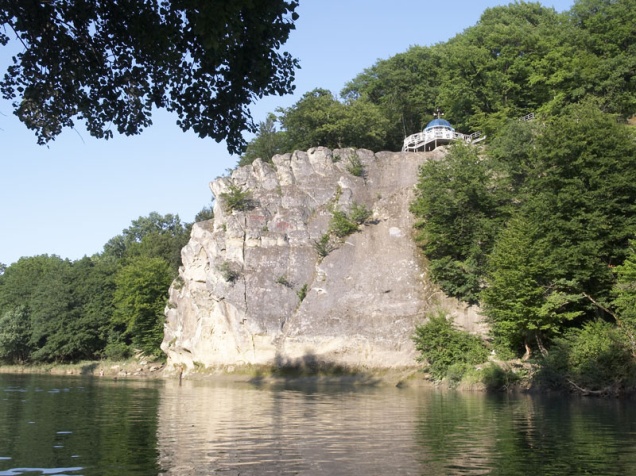 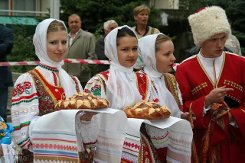 НЕДЕЛЯКУБАНОВЕДЕНИЯ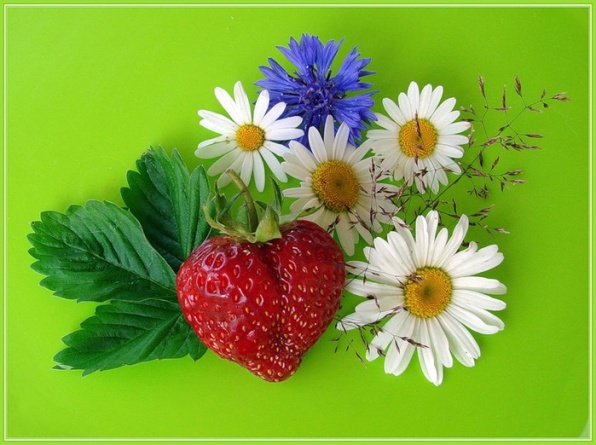 №КлассыМероприятиеДата проведения Времяпроведения 5-11Выставка книг «Край Краснодарский – край православный» В течение неделиВ течение недели11 Урок гражданственности и патриотизма«Кубань моя – степная дочь России»16 февраля1 смена 7 Урок-рефлексия«Казаки – некрасовцы»13 февраля2 смена   5-9 Конкурс презентаций«Путешествие по малой родине»В течение недели до 17 февраляВ течение недели